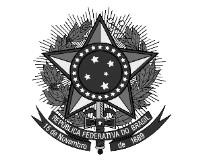 Ministério da Educação Secretaria de Educação Profissional e Tecnológica Instituto Federal de Educação, Ciência e Tecnologia Rio Grande do Sul Campus Erechim ANEXO IFormulário de solicitação de auxílio à apresentação de trabalhos de extensão em eventos1. Modalidade de participação no evento2. Dados de identificação do estudante3. Dados de identificação do responsável acompanhante - para estudantes menores de 18 anos4. Dados do trabalho de extensão a ser apresentado no evento        	Declaro que estou ciente das normas do Programa de auxílio à apresentação de trabalhos de extensão em eventos.5. Assinaturas:___________________________________              	_______________________________________     	Assinatura do Estudante                          	Assinatura do Responsável(se menor de 18 anos)6. Ciência do coordenador do programa/projeto de Extensão (nome e assinatura):__________________________________________________________________6.Para uso do Setor de Extensão: Recebido em: ___/___/_____      	Nome: ______________________________  	Assinatura: ___________________________Apresentação oralOficinaApresentação de pôsterMinicursoApresentação culturalOutros. Especifique:NomeCursoMatrículaEndereço completoTelefones                                                Fixo(	)(	)Celular(	)(	)E-mailCampusCarteira de IdentidadeCPFBanco                          	Agência         	Conta CorrenteNomeCPFTelefonesFixo( 	)Celular( 	)Título do trabalhoAutor(es)Título do programa/projeto de extensãoTítulo do programa/projeto de extensãoTítulo do programa/projeto de extensãoCoordenador do programa/projeto de extensãoCoordenador do programa/projeto de extensãoCoordenador do programa/projeto de extensãoPrograma/ projeto tem cadastro no SIGProj:Programa/ projeto tem cadastro no SIGProj:Programa/ projeto tem cadastro no SIGProj:(   ) Sim          	(   ) NãoNome do eventoLocal do evento                    	Período do evento___/___/______ a ___/___/_________/___/______ a ___/___/_________/___/______ a ___/___/______Órgão promotor do eventoÓrgão promotor do evento